DRAFT AGENDA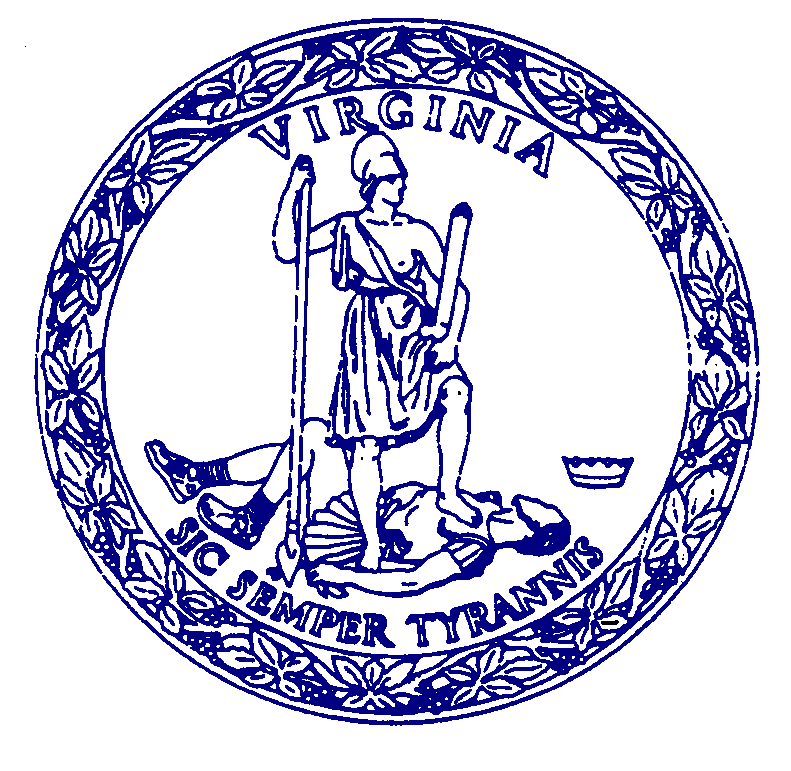 MEETINGCOMMISSION FOR HISTORICAL STATUES IN THE UNITED STATES CAPITOL 10:00 a.m.January 4, 2023Virginia Museum of History & CultureReynolds Leadership Center – 2nd Floor428 N. Arthur Ashe Boulevard, RichmondCall to Order…………………………………………………..……Senator Louise Lucas, ChairRoll Call Attendance…………………………………………………….……Stephanie WilliamsApproval of Meeting AgendaApproval of July 21, 2022 Meeting Minutes	Public Comment………………………………………………………………..Stephanie WilliamsIntroduction of Selected Sculptor…………………………………………………..…Julie Langan Work Session Between Sculptor and Commission Members..……………………………....DHR Next Steps………………………………………………………………………………..Julie LanganAdjourn	